PART AANSWER ALL THE QUESTIONS							(5*3=15)Define Email, e-commerce and FTP.What is a server? Mention its importance.Mention any 3 Formatting tags in HTML.What is an Operator? Mention the types of operators in JavaScript.What is Selector Type in CSS? Give its Syntax.PART BAnswer any 4 of the following							(4*5=20)Explain the concept of email in detail.Write short notes onProxy ServerHTTP Explain the types of list with suitable example.Define loop. Explain the types of loop with example.Explain Internal and External CSS with example.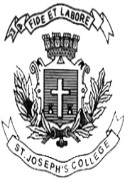 ST. JOSEPH’S COLLEGE (AUTONOMOUS), BANGALORE-27ST. JOSEPH’S COLLEGE (AUTONOMOUS), BANGALORE-27ST. JOSEPH’S COLLEGE (AUTONOMOUS), BANGALORE-27ST. JOSEPH’S COLLEGE (AUTONOMOUS), BANGALORE-27ST. JOSEPH’S COLLEGE (AUTONOMOUS), BANGALORE-27ST. JOSEPH’S COLLEGE (AUTONOMOUS), BANGALORE-27ST. JOSEPH’S COLLEGE (AUTONOMOUS), BANGALORE-27OPEN ELECTIVE - IV SEMESTEROPEN ELECTIVE - IV SEMESTEROPEN ELECTIVE - IV SEMESTEROPEN ELECTIVE - IV SEMESTEROPEN ELECTIVE - IV SEMESTEROPEN ELECTIVE - IV SEMESTEROPEN ELECTIVE - IV SEMESTERSEMESTER EXAMINATION: APRIL 2018SEMESTER EXAMINATION: APRIL 2018SEMESTER EXAMINATION: APRIL 2018SEMESTER EXAMINATION: APRIL 2018SEMESTER EXAMINATION: APRIL 2018SEMESTER EXAMINATION: APRIL 2018SEMESTER EXAMINATION: APRIL 2018CAOE 4118 - Web DevelopmentCAOE 4118 - Web DevelopmentCAOE 4118 - Web DevelopmentCAOE 4118 - Web DevelopmentCAOE 4118 - Web DevelopmentCAOE 4118 - Web DevelopmentCAOE 4118 - Web DevelopmentTime- 1 1/2  hrsTime- 1 1/2  hrsMax Marks-35Max Marks-35Max Marks-35This paper contains One printed page and two partsThis paper contains One printed page and two partsThis paper contains One printed page and two partsThis paper contains One printed page and two partsThis paper contains One printed page and two partsThis paper contains One printed page and two partsThis paper contains One printed page and two parts